DISPONIBILITES HEBERGEMENTS Juillet – Août 2023Dans le cadre de la Démarche Qualité dans laquelle il est engagé et dans un souci de respect des critères de développement durable, l’Office de Tourisme Landes Chalosse vous invite à consulter les disponibilités de ses partenaires hébergeurs en scannant les QR Codes ci-dessous ou en cliquant sur les liens suivants :Disponible ? Complet ? Fermé ? C’est par ici 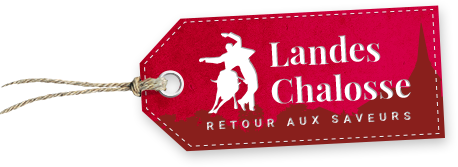 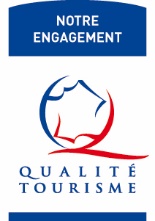 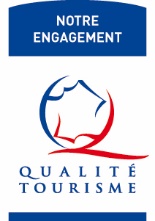        Office de Tourisme Landes Chalosse                www.landes-chalosse.comHÔTELS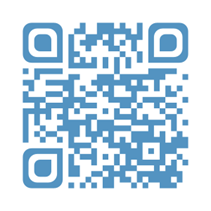 https://www.landes-chalosse.com/sejourner/hotels MEUBLES 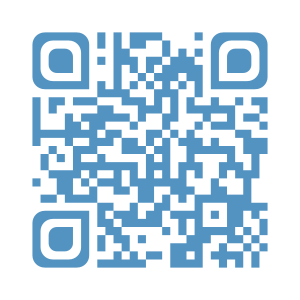 https://www.landes-chalosse.com/sejourner/location-de-vacances CHAMBRES D’HÔTES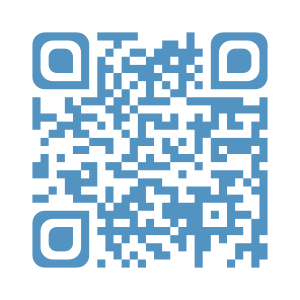 https://www.landes-chalosse.com/sejourner/chambres-d-hotes